S U R A T    K E T E R A N G A NNomor  :B-        /FUAD/PP.00.9/05/2019Yang bertanda tangan di bawah ini	:N a m a  		:	Dr. Samsuar, MAN I P 		:	19760522 200112 1 002Pangkat/ Golongan/ Ruang 		:	Penata Tk. I ( III/d )J a b a t a n 		:	Wakil Dekan Fakultas Ushuluddin, Adab Dan DakwahP a d  a 		:  Institut Agama Islam Negeri  ( IAIN ) LangsaDengan ini menyatakan dengan sesungguhnya :N a m a  		:	 Muhazir  Tempat/Tgl. Lahir		:   Teulaga Tujuh, 01 Februari 1997Nomor Induk  Mahasiswa 		:	 3032014010Jurusan / Semester		: 	 Ilmu Al-qur’an dan Tafsir (IAT) / XPada  Tahun  Akademik 	: 	 2018 / 2019adalah benar yang tersebut namanya di atas Mahasiswa Fakultas Ushuluddin, Adab dan Dakwah Institut Agama Islam Negeri ( IAIN ) Zawiyah Cot Kala Langsa dan bahwa Orang tua / Wali Mahasiswa tersebut adalah :N a m a 	:	Rosmawati, S.PdNIP/NRP	:	19701011 199305 2 001Pekerjaan	:	Pegawai Negeri Sipil (PNS)Alamat	:	Dsn. Raja, Gampong Blang Seunibong  Kec. Langsa Kota, 			Kota LangsaData ini dibuat sesuai dengan Surat Edaran Bersama Menteri Keuangan dan Kepala BAKN  No. SE-1/28/1.0/1980  ( No. SE/ 177/ 1980,  Tanggal :  7 - 7 - 1980 ).Demikian Surat Keterangan ini diberikan kepada yang bersangkutan untuk dapat dipergunakan seperlunya.Langsa, 17 Juni 2019An. Dekan,Wakil Dekan Bid. Kemahasiswaan dan Kerjasama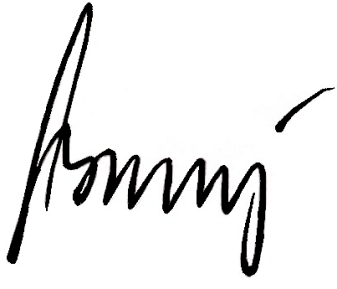 Samsuar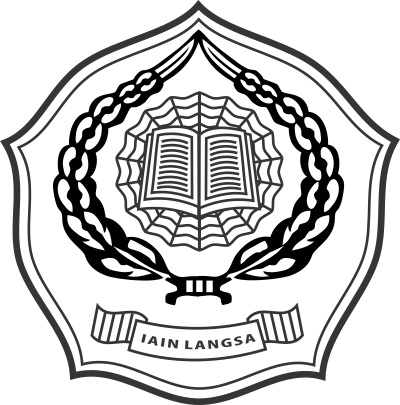 KEMENTERIAN AGAMA REPUBLIK INDONESIAINSTITUT AGAMA ISLAM NEGERI ( IAIN ) LANGSAFAKULTAS USHULUDDIN ADAB DAN DAKWAHKampus Zawiyah Cot Kala, Jln.  Meurandeh - Kota Langsa –Provinsi AcehTelp. 0641-23129 Fax. 0641-425139Website. http://www.iainlangsa.ac.idE-mail : info@iainlangsa.ac.idKEMENTERIAN AGAMA REPUBLIK INDONESIAINSTITUT AGAMA ISLAM NEGERI (IAIN) LANGSAFAKULTAS USHULUDDIN ADAB DAN DAKWAH